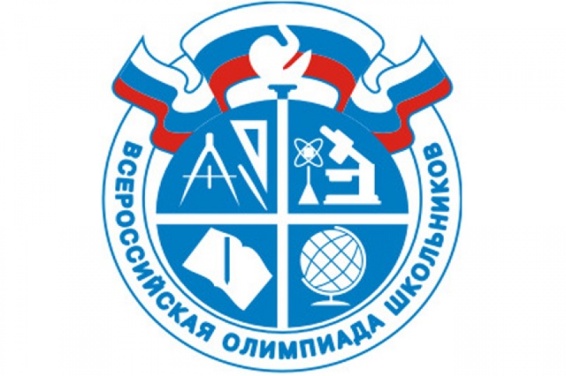 Итогишкольного этапа Всероссийской олимпиады школьников2017-2018 учебный год.ПредметКлассВсегоучастниковПобедителиПризерыРусский язык4151.Маклакова Натали1. Тарасова Диана2.Сыроватская Елена3.Баева Софья4.Маргиева Милана5.Коновалова АнгелинаРусский язык571.Дулаев АланРусский язык681.Кондрашова Анна1.Гергаев Марат2.Иванова Тамара3.Стахеева Вероника4.Шихмагомедова Анита5. Кулькова МарияРусский язык75Русский язык861.Болотаев АрсенРусский язык931.Добаев Тамерлан2.Джиоева ЕлизаветаРусский язык1061.Затяжкина АленаРусский язык1141.Гаглоева Алана2.Фидарова Милена1.Лихненко Вероника2.Хубулова Милана    Литература57    Литература	67    Литература75    Литература84    Литература941.Джиджоева Олеся1.Цамалаидзе Лиля1011.Омарова Марьям1151.Лихненко Вероника1.Гаглоева Алана2.Хубулова МиланаАнглийский язык651.Дряева Нино2.Кондрошова Анна3.Шихмагомедова Анита4.Икаева РаянаАнглийский язык861.Дзампаева Ксения2.Гасиева Стелла1.Болотаев Арсен2.Кулумбегова ВероникаАнглийский язык981.Джиджоева Олеся2.Алехина Алина3.Кондрашова Наталья4.Умаева ЗаринаАнглийский язык1011.Дзуцева СабинаОбществознание1061.Затяжкина Алена2.Гагоев Георгий3.Гагоев Давид4. Гигаури ДианаОбществознание1141.Лихненко Вероника1.Фидарова МиленаПраво1031.Гагоев Георгий2.Баскаева МарияГагоев ДавидПраво1131.Лихненко Вероника1. Кусраев Георгий2. Шевченко АнастасияИстория83История91История1031.Гагоев Георгий1.Гагоев Давид2.Дзуцева СабинаИстория1121.Лихненко Вероника2.Фидарова МиленаМХК93МХК1051.Дзуцева Сабина2.Гасинова Амина3.Гигаури ДианаМХК1131.Гаглоева АланаМатематика4131.Лобан ИванМатематика591.Тигиев РобертМатематика    6111.Амбалов МуратМатематика77Математика851.Саликов Вадим941.Джиоева Елизавета1041.Дзуцева Сабина1141.Лихненко Вероника2.Прожеров Никита3Хубулова МиланаФизика751.Аверкин Артем2.Герасименко КонстантинФизика831.Дзампаева КсенияФизика941.Добаев ТамерланФизика103Физика1141.Пелиева Нанули1.Хубулова МиланаХимия851.Гасиева Стелла2.Кулумбегова Вероника3.Соловьева Ирина4.Бекоева София5.Кочиева АнгелинаХимия911.Тер-Татевосова АннаХимия1011.Гагоев ГеоргийХимия1131.Пелиева Нанули2.Хубулова МиланаБиология63Биология74Биология     8         51.Дзампаева Ксения2.Бекоева СофияБиология951.Абаева Анна2.Кондрашова НатальяБиология103Биология1131.Гаглоева Алана2.Хубулова МиланаГеография661.Гергаев МаратГеография771.Герасименко Константин2.Кумаритова ВероникаГеография871.Кулумбегова Вероника2.Гейкин ВладимирГеография     95География103Физическая культура561.Габиев Тимур2.Парастаев Сослан1.Аверкина Ксения2.Хубаева Эльвира3.Валиева Виктория4.Засеев ДавидФизическая культура     661.Баева Анита2.Темербеков Исрапил3.Козаев Сармат4.Дзугкоев Аслан1.Бабаян Эллина2.Кобесова ЛиндаФизическая культура761.Бураева Дзерасса2.Тегкаев Азамат1.Бурдули Ангелина2.Горбунова Елена3.Кабисов Амиран4.Гуцаев КазбекФизическая культура841.Балабаш Ольга1.Хутиева Валерия2.Авдеев Даниил3.Мухамедов АланФизическая культура941.Кондрашова Наталья2.Тедеева Диана3.Пилиев Георгий4.Цгоев ХетагФизическая культура1021.Малишенко Ангелина2.Чохели ВалерийФизическая культура1121.Фидарова Милена2.Тиджиев АзаматОБЖ104ОБЖ112